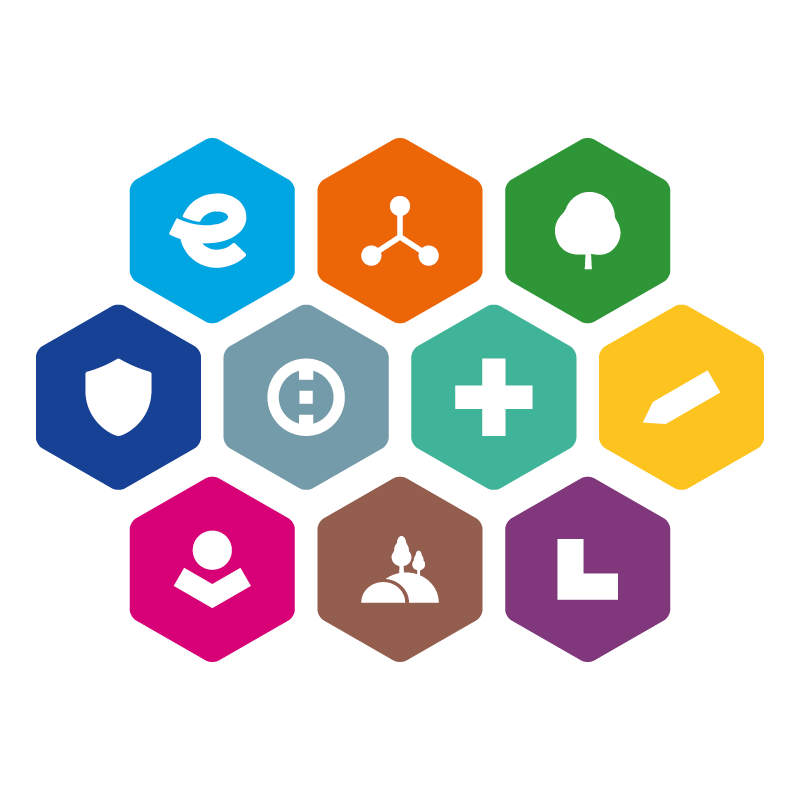 INTEGROVANÝ REGIONÁLNÍ OPERAČNÍ PROGRAM 
2021–2027ŠABLONA PROJEKTOVÉHO ZÁMĚRU PRO PROGRAMOVÝ RÁMEC IROP MASؘ CHRUDIMSKO - 4. VÝZVA MAS CHRUDIMSKO IROP - KULTURA I.Revitalizace kulturních památekPříloha č. 1Celkový rozsah projektového záměru nesmí překročit 12 stran velikosti A4.Projektový záměr vyplněný a podepsaný oprávněnou osobou za žadatele bude doručen na MAS nejpozději do data stanoveného výzvou, společně s přílohami do datové schránky MAS Chrudimsko, z.s.: kfjsqsvNÁZEV PROJEKTOVÉHO ZÁMĚRU Uveďte název projektu.  Uveďte název projektu.  Uveďte název projektu.  Uveďte název projektu.  Uveďte název projektu.  Uveďte název projektu.  ZAŘAZENÍ PROJEKTOVÉHO ZÁMĚRU DO INTEGROVANÉ STRATEGIE oficiální název MASoficiální název MASMAS Chrudimsko, z.s.MAS Chrudimsko, z.s.MAS Chrudimsko, z.s.MAS Chrudimsko, z.s.ZAŘAZENÍ PROJEKTOVÉHO ZÁMĚRU DO INTEGROVANÉ STRATEGIE číslo a název opatření PR IROP číslo a název opatření PR IROP 3.3.1 Péče o památky v území3.3.1 Péče o památky v území3.3.1 Péče o památky v území3.3.1 Péče o památky v územíZAŘAZENÍ PROJEKTOVÉHO ZÁMĚRU DO INTEGROVANÉ STRATEGIE číslo a název výzvy ŘO IROPčíslo a název výzvy ŘO IROP70. výzva IROP - Kultura - památky a muzea - SC 5.1 (CLLD)70. výzva IROP - Kultura - památky a muzea - SC 5.1 (CLLD)70. výzva IROP - Kultura - památky a muzea - SC 5.1 (CLLD)70. výzva IROP - Kultura - památky a muzea - SC 5.1 (CLLD)ZAŘAZENÍ PROJEKTOVÉHO ZÁMĚRU DO INTEGROVANÉ STRATEGIE číslo a název výzvy MASčíslo a název výzvy MAS4. výzva MAS CHRUDIMSKO - IROP - KULTURA I.4. výzva MAS CHRUDIMSKO - IROP - KULTURA I.4. výzva MAS CHRUDIMSKO - IROP - KULTURA I.4. výzva MAS CHRUDIMSKO - IROP - KULTURA I.IDENTIFIKACE ŽADATELEúplný název žadateleúplný název žadateleIDENTIFIKACE ŽADATELEsídlo žadatele 
(ulice č. p./č. o., obec, psč)sídlo žadatele 
(ulice č. p./č. o., obec, psč)IDENTIFIKACE ŽADATELEIČO/DIČIČO/DIČIDENTIFIKACE ŽADATELEprávní formaprávní formaIDENTIFIKACE ŽADATELEstatutární zástupce žadatele
(jméno, příjmení, tel., e-mail)statutární zástupce žadatele
(jméno, příjmení, tel., e-mail)IDENTIFIKACE ŽADATELEkontaktní osoba 
(jméno, příjmení, tel., e-mail)kontaktní osoba 
(jméno, příjmení, tel., e-mail)INFORMACE O PROJEKTUpopis projektu popis projektu Popište Váš projekt (včetně zpřístupnění památky veřejnosti, bezbariérovosti, zaměření na konkrétní oblast - revitalizace památek, expozice, depozitáře, technické a technologické zázemí, návštěvnická a edukační centra, restaurování, evidenci a dokumentaci mobiliárních fondů).Popište Váš projekt (včetně zpřístupnění památky veřejnosti, bezbariérovosti, zaměření na konkrétní oblast - revitalizace památek, expozice, depozitáře, technické a technologické zázemí, návštěvnická a edukační centra, restaurování, evidenci a dokumentaci mobiliárních fondů).Popište Váš projekt (včetně zpřístupnění památky veřejnosti, bezbariérovosti, zaměření na konkrétní oblast - revitalizace památek, expozice, depozitáře, technické a technologické zázemí, návštěvnická a edukační centra, restaurování, evidenci a dokumentaci mobiliárních fondů).Popište Váš projekt (včetně zpřístupnění památky veřejnosti, bezbariérovosti, zaměření na konkrétní oblast - revitalizace památek, expozice, depozitáře, technické a technologické zázemí, návštěvnická a edukační centra, restaurování, evidenci a dokumentaci mobiliárních fondů).INFORMACE O PROJEKTUpodporované aktivity opatřenípodporované aktivity opatřeníVyberte podaktivity, které jsou projektem realizovány, nehodící se škrtněte:revitalizace památekexpozicedepozitářetechnické a technologické zázemínávštěvnická a edukační centrarestaurováníevidence a dokumentace mobiliárních fondů.Vyberte podaktivity, které jsou projektem realizovány, nehodící se škrtněte:revitalizace památekexpozicedepozitářetechnické a technologické zázemínávštěvnická a edukační centrarestaurováníevidence a dokumentace mobiliárních fondů.Vyberte podaktivity, které jsou projektem realizovány, nehodící se škrtněte:revitalizace památekexpozicedepozitářetechnické a technologické zázemínávštěvnická a edukační centrarestaurováníevidence a dokumentace mobiliárních fondů.Vyberte podaktivity, které jsou projektem realizovány, nehodící se škrtněte:revitalizace památekexpozicedepozitářetechnické a technologické zázemínávštěvnická a edukační centrarestaurováníevidence a dokumentace mobiliárních fondů.INFORMACE O PROJEKTUcíle projektucíle projektuPopište způsob plnění daného cíle.Cílem projektu je zlepšení přístupnosti a ochrany kulturního dědictví. Popis: …Popište způsob plnění daného cíle.Cílem projektu je zlepšení přístupnosti a ochrany kulturního dědictví. Popis: …Popište způsob plnění daného cíle.Cílem projektu je zlepšení přístupnosti a ochrany kulturního dědictví. Popis: …Popište způsob plnění daného cíle.Cílem projektu je zlepšení přístupnosti a ochrany kulturního dědictví. Popis: …INFORMACE O PROJEKTUcílové skupiny projektucílové skupiny projektuVyberte relevantní cílové skupiny dle textu výzvy. návštěvníci památekžáci a studentiobyvateléodborná veřejnostpodnikatelské subjektyuprchlíci, migrantinárodnostní skupiny (zejména Romové)osoby se zdravotním postiženímVyberte relevantní cílové skupiny dle textu výzvy. návštěvníci památekžáci a studentiobyvateléodborná veřejnostpodnikatelské subjektyuprchlíci, migrantinárodnostní skupiny (zejména Romové)osoby se zdravotním postiženímVyberte relevantní cílové skupiny dle textu výzvy. návštěvníci památekžáci a studentiobyvateléodborná veřejnostpodnikatelské subjektyuprchlíci, migrantinárodnostní skupiny (zejména Romové)osoby se zdravotním postiženímVyberte relevantní cílové skupiny dle textu výzvy. návštěvníci památekžáci a studentiobyvateléodborná veřejnostpodnikatelské subjektyuprchlíci, migrantinárodnostní skupiny (zejména Romové)osoby se zdravotním postiženímINFORMACE O PROJEKTUmísto realizace projektu místo realizace projektu Uveďte obec, na jejímž území bude realizován projekt/ na jejímž území budou vznikat výstupy projektu.Uveďte obec, na jejímž území bude realizován projekt/ na jejímž území budou vznikat výstupy projektu.Uveďte obec, na jejímž území bude realizován projekt/ na jejímž území budou vznikat výstupy projektu.Uveďte obec, na jejímž území bude realizován projekt/ na jejímž území budou vznikat výstupy projektu.INFORMACE O PROJEKTUpočet obyvatel obce, na jejímž území se bude záměr realizovat (dle ČSÚ k 1. 1. 2023)počet obyvatel obce, na jejímž území se bude záměr realizovat (dle ČSÚ k 1. 1. 2023)Uveďte počet obyvatel obce, která předkládá tento projektový záměr dle ČSÚ k 1. 1. 2023.(https://www.czso.cz/csu/czso/pocet-obyvatel-v-obcich-k-112023)Uveďte počet obyvatel obce, která předkládá tento projektový záměr dle ČSÚ k 1. 1. 2023.(https://www.czso.cz/csu/czso/pocet-obyvatel-v-obcich-k-112023)Uveďte počet obyvatel obce, která předkládá tento projektový záměr dle ČSÚ k 1. 1. 2023.(https://www.czso.cz/csu/czso/pocet-obyvatel-v-obcich-k-112023)Uveďte počet obyvatel obce, která předkládá tento projektový záměr dle ČSÚ k 1. 1. 2023.(https://www.czso.cz/csu/czso/pocet-obyvatel-v-obcich-k-112023)INFORMACE O PROJEKTUzdůvodnění potřebnosti projektu a popis stávajícího stavu zdůvodnění potřebnosti projektu a popis stávajícího stavu Popište stávající stav projektu a potřebnost realizace projektu odůvodněte.Popište stávající stav projektu a potřebnost realizace projektu odůvodněte.Popište stávající stav projektu a potřebnost realizace projektu odůvodněte.Popište stávající stav projektu a potřebnost realizace projektu odůvodněte.INFORMACE O PROJEKTUstav připravenosti projektu, které zpracované podkladové dokumenty potřebné k předložení projektu má žadatel k dispozici, např. prováděcí studie, podklady pro hodnocení, analýza nákladů a výnosu, stavební povolení atd. stav připravenosti projektu, které zpracované podkladové dokumenty potřebné k předložení projektu má žadatel k dispozici, např. prováděcí studie, podklady pro hodnocení, analýza nákladů a výnosu, stavební povolení atd. Uveďte stav připravenosti projektu, jaké dokumenty potřebné k realizaci projektu má žadatel k dispozici, např. projektová dokumentace, stavební povolení, atd.Dokumenty potřebné k věcnému hodnocení doložte do příloh tohoto projektového záměru.Uveďte stav připravenosti projektu, jaké dokumenty potřebné k realizaci projektu má žadatel k dispozici, např. projektová dokumentace, stavební povolení, atd.Dokumenty potřebné k věcnému hodnocení doložte do příloh tohoto projektového záměru.Uveďte stav připravenosti projektu, jaké dokumenty potřebné k realizaci projektu má žadatel k dispozici, např. projektová dokumentace, stavební povolení, atd.Dokumenty potřebné k věcnému hodnocení doložte do příloh tohoto projektového záměru.Uveďte stav připravenosti projektu, jaké dokumenty potřebné k realizaci projektu má žadatel k dispozici, např. projektová dokumentace, stavební povolení, atd.Dokumenty potřebné k věcnému hodnocení doložte do příloh tohoto projektového záměru.INFORMACE O PROJEKTUpředpokládané datum podání žádosti o podporu do výzvy ŘOpředpokládané datum podání žádosti o podporu do výzvy ŘODD. MM. RRRRDD. MM. RRRRDD. MM. RRRRDD. MM. RRRRINFORMACE O PROJEKTUpředpokládané datum zahájení fyzické realizace projektu (měsíc/rok)předpokládané datum zahájení fyzické realizace projektu (měsíc/rok)Uveďte ve formě (měsíc/rok). Realizace projektu může být zahájena před podáním žádosti o podporu, nejdříve však 1. 1. 2021.Uveďte ve formě (měsíc/rok). Realizace projektu může být zahájena před podáním žádosti o podporu, nejdříve však 1. 1. 2021.Uveďte ve formě (měsíc/rok). Realizace projektu může být zahájena před podáním žádosti o podporu, nejdříve však 1. 1. 2021.Uveďte ve formě (měsíc/rok). Realizace projektu může být zahájena před podáním žádosti o podporu, nejdříve však 1. 1. 2021.INFORMACE O PROJEKTUpředpokládané datum ukončení fyzické realizace projektu (měsíc/rok)předpokládané datum ukončení fyzické realizace projektu (měsíc/rok)Uveďte ve formě (měsíc/rok). Realizace projektu nesmí být ukončena před podáním žádosti o podporu (plné žádosti o podporu do M20S21+).Uveďte ve formě (měsíc/rok). Realizace projektu nesmí být ukončena před podáním žádosti o podporu (plné žádosti o podporu do M20S21+).Uveďte ve formě (měsíc/rok). Realizace projektu nesmí být ukončena před podáním žádosti o podporu (plné žádosti o podporu do M20S21+).Uveďte ve formě (měsíc/rok). Realizace projektu nesmí být ukončena před podáním žádosti o podporu (plné žádosti o podporu do M20S21+).INFORMACE O PROJEKTUpopis vazeb na realizované či plánované projekty popis vazeb na realizované či plánované projekty Popište případné vazby, pokud se projekt váže na další realizované či plánované projekty.Popište případné vazby, pokud se projekt váže na další realizované či plánované projekty.Popište případné vazby, pokud se projekt váže na další realizované či plánované projekty.Popište případné vazby, pokud se projekt váže na další realizované či plánované projekty.INFORMACE O PAMÁTCEIdentifikace památkyIdentifikace památkyUveďte informace, zda se jedná o kulturní památku.Uveďte informace, zda se jedná o kulturní památku.Uveďte informace, zda se jedná o kulturní památku.Uveďte informace, zda se jedná o kulturní památku.INFORMACE O PAMÁTCERejstříkové číslo památkyRejstříkové číslo památkyUveďte informace z památkového katalogu (pamatkovykatalog.cz).Uveďte informace z památkového katalogu (pamatkovykatalog.cz).Uveďte informace z památkového katalogu (pamatkovykatalog.cz).Uveďte informace z památkového katalogu (pamatkovykatalog.cz).INFORMACE O PAMÁTCEIdentifikace parcelIdentifikace parcelUveďte parcely, na kterých bude projekt realizován. Všechny parcely musí být památkově chráněny jako kulturní památka.Uveďte parcely, na kterých bude projekt realizován. Všechny parcely musí být památkově chráněny jako kulturní památka.Uveďte parcely, na kterých bude projekt realizován. Všechny parcely musí být památkově chráněny jako kulturní památka.Uveďte parcely, na kterých bude projekt realizován. Všechny parcely musí být památkově chráněny jako kulturní památka.FINANCOVÁNÍ PROJEKTU (v Kč)celkové výdaje projektu (100 %)celkové výdaje projektu (100 %)KčFINANCOVÁNÍ PROJEKTU (v Kč)celkové způsobilé výdaje - CZK (výdaje, ze kterých je stanovena dotace, tj. 95 % dotace + 5% vlastní podíl)celkové způsobilé výdaje - CZK (výdaje, ze kterých je stanovena dotace, tj. 95 % dotace + 5% vlastní podíl)KčFINANCOVÁNÍ PROJEKTU (v Kč)podpora – příspěvek unie - CZK (95 %)podpora – příspěvek unie - CZK (95 %)KčFINANCOVÁNÍ PROJEKTU (v Kč)podpora – národní veřejné zdroje - CZK (0 %)podpora – národní veřejné zdroje - CZK (0 %)KčFINANCOVÁNÍ PROJEKTU (v Kč)vlastní zdroje příjemce - CZK (5 % z celkových způsobilých výdajů) + celkové nezpůsobilé výdaje)vlastní zdroje příjemce - CZK (5 % z celkových způsobilých výdajů) + celkové nezpůsobilé výdaje)KčFINANCOVÁNÍ PROJEKTU (v Kč)nezpůsobilé výdaje - CZK (výdaje, ze kterých není stanovena dotace, tj. bez 5 % povinné účasti)nezpůsobilé výdaje - CZK (výdaje, ze kterých není stanovena dotace, tj. bez 5 % povinné účasti)KčINDIKÁTORY PROJEKTU kódnázev indikátoruměrná jednotka indikátoruvýchozí hodnota indikátorucílová hodnota indikátorucílová hodnota indikátoruINDIKÁTORY PROJEKTU 910 052Počet návštěvníků podpořených lokalit v oblasti kultury a cestovního ruchu osobyINDIKÁTORY PROJEKTU 323 000Snížení konečné spotřeby energie u podpořených projektů GJ/rokINDIKÁTORY PROJEKTU 908 021Počet revitalizovaných památkových objektůpamátkové objektyINDIKÁTORY PROJEKTU 740 010Parkovací místa pro vozidla parkovací místaSeznam příloh:Žadatel zde uvede všechny přílohy, které dokládá k projektovému záměru, např. plná moc, fotodokumentace aktuálního stavu, projektová studie/dokumentace apod., a další přílohy pro prokázání plnění kritérií věcného hodnocení. Žadatel zde uvede všechny přílohy, které dokládá k projektovému záměru, např. plná moc, fotodokumentace aktuálního stavu, projektová studie/dokumentace apod., a další přílohy pro prokázání plnění kritérií věcného hodnocení. Žadatel zde uvede všechny přílohy, které dokládá k projektovému záměru, např. plná moc, fotodokumentace aktuálního stavu, projektová studie/dokumentace apod., a další přílohy pro prokázání plnění kritérií věcného hodnocení. Žadatel zde uvede všechny přílohy, které dokládá k projektovému záměru, např. plná moc, fotodokumentace aktuálního stavu, projektová studie/dokumentace apod., a další přílohy pro prokázání plnění kritérií věcného hodnocení. Žadatel zde uvede všechny přílohy, které dokládá k projektovému záměru, např. plná moc, fotodokumentace aktuálního stavu, projektová studie/dokumentace apod., a další přílohy pro prokázání plnění kritérií věcného hodnocení. Žadatel zde uvede všechny přílohy, které dokládá k projektovému záměru, např. plná moc, fotodokumentace aktuálního stavu, projektová studie/dokumentace apod., a další přílohy pro prokázání plnění kritérií věcného hodnocení. místo a datum:statutární zástupce/pověřený zástupce:podpis předkladatele projektového záměru: (může být i elektronický podpis): 